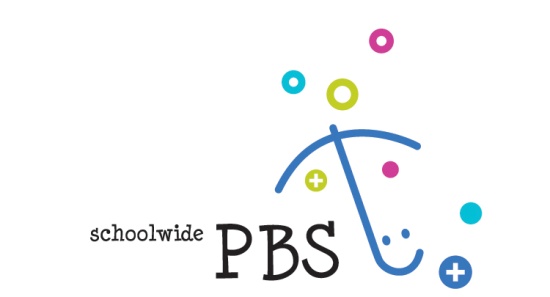 Inschrijfformulier Inschrijving geschiedt op volgorde van binnenkomst. Na ontvangst van dit ingevulde formulier ontvangt u nader bericht over uw deelname.  Door te tekenen gaat u akkoord met de voorwaarden van deze opleiding*. *Bij annulering van de opleiding minder dan een maand en meer dan een week voor de start van de training wordt 50% van de hierboven genoemde kosten in rekening gebracht. Bij annulering binnen een week wordt 100% in rekening gebracht.1-daagse SWPBS scholing voor nieuwe medewerkers1-daagse SWPBS scholing voor nieuwe medewerkers1-daagse SWPBS scholing voor nieuwe medewerkers1-daagse SWPBS scholing voor nieuwe medewerkers1-daagse SWPBS scholing voor nieuwe medewerkers1-daagse SWPBS scholing voor nieuwe medewerkers1-daagse SWPBS scholing voor nieuwe medewerkersDatum:	Maandag 18 september 2023Locatie:	Duivendrecht, Rijksstraatweg 145Kosten:	€ 300Datum:	Maandag 18 september 2023Locatie:	Duivendrecht, Rijksstraatweg 145Kosten:	€ 300Datum:	Maandag 18 september 2023Locatie:	Duivendrecht, Rijksstraatweg 145Kosten:	€ 300Datum:	Maandag 18 september 2023Locatie:	Duivendrecht, Rijksstraatweg 145Kosten:	€ 300Datum:	Maandag 18 september 2023Locatie:	Duivendrecht, Rijksstraatweg 145Kosten:	€ 300Datum:	Maandag 18 september 2023Locatie:	Duivendrecht, Rijksstraatweg 145Kosten:	€ 300Datum:	Maandag 18 september 2023Locatie:	Duivendrecht, Rijksstraatweg 145Kosten:	€ 300Datum:	Maandag 18 september 2023Locatie:	Duivendrecht, Rijksstraatweg 145Kosten:	€ 300Naam organisatie:Naam organisatie:Uw leidinggevendeUw leidinggevendeFactuuradres:Factuuradres:(straat en huisnummer / postbus)(postcode en woonplaats)(e-mail)Uw werkadres:Uw werkadres:(straat en huisnummer / postbus)(postcode en woonplaats)Uw naam:Uw naam:Telefoon:Telefoon:Mobiel nummer:E-mail adresE-mail adresSWPBS SchoolSWPBS SchoolUw huidige functie:Uw huidige functie: Akkoord Management  Plaats hier uw handtekening: Akkoord Management  Plaats hier uw handtekening:Retourneer dit ingevulde formulier s.v.p. secretariaat@piresearch.nl of naar PI Research/Kenniscentrum SWPBS Nederland 
t.a.v. SecretariaatPostbus 3661115 ZH DuivendrechtRetourneer dit ingevulde formulier s.v.p. secretariaat@piresearch.nl of naar PI Research/Kenniscentrum SWPBS Nederland 
t.a.v. SecretariaatPostbus 3661115 ZH DuivendrechtRetourneer dit ingevulde formulier s.v.p. secretariaat@piresearch.nl of naar PI Research/Kenniscentrum SWPBS Nederland 
t.a.v. SecretariaatPostbus 3661115 ZH DuivendrechtNaam:Retourneer dit ingevulde formulier s.v.p. secretariaat@piresearch.nl of naar PI Research/Kenniscentrum SWPBS Nederland 
t.a.v. SecretariaatPostbus 3661115 ZH Duivendrecht